Services this Holy Week
Maundy Thursday Eucharist of the Last Supper 19.30
Good Friday 11.00 Family Walk in Astley Park 13.30 The Liturgy of the Day in St. Peter's
Holy Saturday The Easter Vigil 19.30 in St. Laurence's, followed by champagne, Easter biscuits and fireworks!
(no 17.00 service on Easter Eve)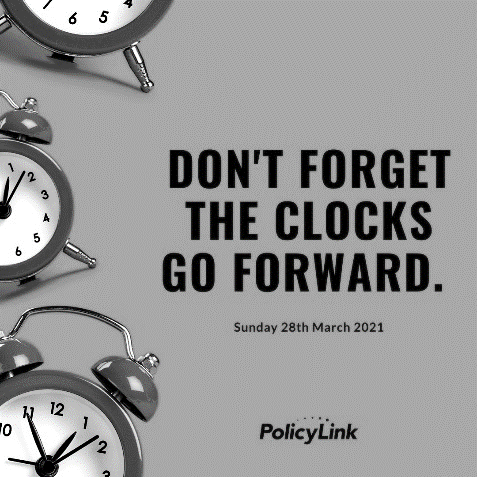 Easter Day Services

09.00 All Age Eucharist followed by Easter Egg Hunt


11.00 Procession and Choral Eucharist followed by a glass of fizzChorley St. Laurence - Prayers and Notices 
30/31 March – Easter Sunday & 6/7 April – Second Week of EasterChorley St. Laurence - Prayers and Notices 
30/31 March – Easter Sunday & 6/7 April – Second Week of Easter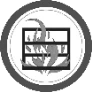 Please remember in your prayers:Please remember in your prayers:Please remember in your prayers:Our church community:30th – Chorley Deanery, 31st – Blackburn Diocese, 1st – Clergy and ministry team, 
2nd – PCC, 3rd – Uniformed organisations, 4th – Administration team, 5th – Taste café (our guests and volunteers), 6th – Open Table (our guests and volunteers), 
7th – Fabric Group, 8th – Finance Group, 9th – Pastoral Team, 10th – Saturday Club, 
11th – Choir, organist, music group, organ scholar and musicians, 12th – Eucharistic Ministers and Altar Servers30th – Chorley Deanery, 31st – Blackburn Diocese, 1st – Clergy and ministry team, 
2nd – PCC, 3rd – Uniformed organisations, 4th – Administration team, 5th – Taste café (our guests and volunteers), 6th – Open Table (our guests and volunteers), 
7th – Fabric Group, 8th – Finance Group, 9th – Pastoral Team, 10th – Saturday Club, 
11th – Choir, organist, music group, organ scholar and musicians, 12th – Eucharistic Ministers and Altar ServersFor Those being Baptised:Lilly Catherine Mae BrownLilly Catherine Mae BrownParish Streets:Bengal Stret, Binbrook Place, Broadfields, Browns Hey and Buckshaw Hall Close Bengal Stret, Binbrook Place, Broadfields, Browns Hey and Buckshaw Hall Close In Chorley:We pray for Care homes and nursing homes (for staff and residents)We pray for Care homes and nursing homes (for staff and residents)Schools:	We pray for our local schools and this fortnight especially for St Michael’s CE High SchoolWe pray for our local schools and this fortnight especially for St Michael’s CE High SchoolFor The Sick:Janet Reed,  Bex Marks, David Thistlethwaite, Dorothy Hatton, Katherine Glover, Elizabeth Hamer, Dorothy Speight, Betty Huggett, George Kelley, Matilda and MelJanet Reed,  Bex Marks, David Thistlethwaite, Dorothy Hatton, Katherine Glover, Elizabeth Hamer, Dorothy Speight, Betty Huggett, George Kelley, Matilda and MelRIP:Fr Michael RileyFr Michael RileyThose whose anniversaries 
of death occur at this time:30/31 March: Kathleen Parry
6/7 April: Catherine Muriel Sloan, Dorothy Thompson, Bernard Bridge, Kathleen Darby30/31 March: Kathleen Parry
6/7 April: Catherine Muriel Sloan, Dorothy Thompson, Bernard Bridge, Kathleen DarbyIf you have any specific requests for prayer, please contact Cornelius (email: cornelius@stlaurencechorley.co.uk / phone: 07952 838727) and these will be passed on to our Healing Prayer Group. Confidence is assured.If you have any specific requests for prayer, please contact Cornelius (email: cornelius@stlaurencechorley.co.uk / phone: 07952 838727) and these will be passed on to our Healing Prayer Group. Confidence is assured.If you have any specific requests for prayer, please contact Cornelius (email: cornelius@stlaurencechorley.co.uk / phone: 07952 838727) and these will be passed on to our Healing Prayer Group. Confidence is assured.Service Times Saturdays 17.00 and Sundays 09.00 All Age Eucharist  Sundays 11.00 Holy EucharistWeekday Eucharists: Monday 1st April: 10.30am (Bank Holiday time)
Tuesday 2nd April: 12.15pm, Thursday 4th April: No service, Friday 5th April: 12.15
Monday 8th April: 6.15pm, Tuesday 9th April, Thursday 11th April & Friday 12th April: 12.15pmSpecial Prayer: 30/31 March: God of glory, by the raising of your Son you have broken the chains of death and hell: fill your Church with faith and hope; for a new day has dawned and the way of life stands open in our Saviour Jesus Christ.
6/7 April:  Risen Christ, for whom no door is locked, no entrance barred: open the doors of our hearts, 
that we may seek the good of others and walk the joyful road of sacrifice and peace, 
to the praise of God the Father.Special Prayer: 30/31 March: God of glory, by the raising of your Son you have broken the chains of death and hell: fill your Church with faith and hope; for a new day has dawned and the way of life stands open in our Saviour Jesus Christ.
6/7 April:  Risen Christ, for whom no door is locked, no entrance barred: open the doors of our hearts, 
that we may seek the good of others and walk the joyful road of sacrifice and peace, 
to the praise of God the Father.Readings: 30/31 March: Acts 10.34-43, John 20.1-18  6/7 April: Acts 4.32-35, John 20.19-endReadings: 30/31 March: Acts 10.34-43, John 20.1-18  6/7 April: Acts 4.32-35, John 20.19-endNoticesXART EXHIBITION AND GIFT SHOP are open Tuesday-Friday 11.00 – 14.00 in church. 
TASTE CAFÉ Taste Café is now open again on Wednesdays, so is open Tuesday  - Friday, 11.00-13.30 (our new closing time). 
OFF DUTY Fr Neil’s rest days this fortnight will be Wednesday 3rd , Thursday 4th and Wednesday 10th April.  
HOLY WEEK SERVICES (please see overleaf)
A BIG THANK YOU To all the brave volunteers who abseiled down the church tower last Saturday, 9th March, to raise money for our Raise The Roof appeal. Thank you to all the volunteers who helped to run the morning, and for everyone who has already donated. Donations would still be appreciated and can be made here: Raise The Roof is fundraising for ST LAURENCE CHORLEY PCC (justgiving.com)  
FOOD DONATIONS If you’re able to donate to the emergency food parcels, jam would be particularly appreciated, as well as tinned vegetables and squash. Thank you.  
BIBLE BOOK CLUB There next Bible Book Club will take place on Wednesday 24th April. 
ELECTORAL ROLL We will be revising our Electoral Roll from 28th March to 7th April. If you are over 16 and live in the parish, or live outside the parish but have regularly attended church for at least the last 6 months, you can join the electoral roll. To join, please fill in the Electoral Roll form: Application_for_Enrolment_Electoral_Roll.pdf (mcusercontent.com) and email it to office@stlaurencechorley.co.uk or drop it off at the Parish Office by Sunday 7th April. 